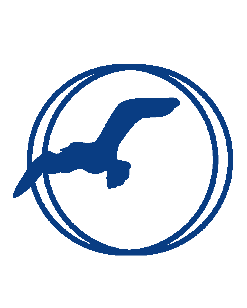 FBPA BOARD MINUTES 01/31/2016IN ATTENDANCE Staff Executive Director, Cathy Stackpole;  Board President, Paul Provencher; Vice President, Barbara Crowley; Treasurer, Carolyn Hodges; Secretary, Marty Burgess; Board members: Steve Fogg, Ron Willett, Cyd Melcher, Lydia Gibb, Jaime Lederer, David Beseda, Deb Best, Janet BringolaFerry beach park association board meeting January 31 2015 opening statement Paul Provencher8:07Review contact list forAcknowledge the guestsMen opening statementMonitor for meeting Barbara CrowleyTimekeeper 40 Ron WillettReviewed the agenda and a	One GM jack Goldberg	Annual meetingAnd board meeting datesSteve Fogg move to accept minutes and agenda fighting by Barbara Crowley unanimous consentFinancial report by Carolyn Hodges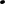 Savage and handouts with cash flow and budget for 216Major news 100,000 in black didn’t use line of credit and do not use any ENDOWMWNT The AUDIT is currently being done with no issues identified so far there’s more paper work together and it’s on track andOngoing litigation for an injury and insurance company is handlingA budget review ongoing clarification all items and the staff is doing a great job in getting this organized the  john cross cottage is complete and being utilizedA request for the layout of the budget to be numbered for readingDiscussion about the clarification of categories and the pace of the cash flowNow that we’re in the black discussion about staff, maintenance, or debt service to use the incomeSoftware upgrade needed and added two budget needs this will help with data collection and analysisVote for acceptance of 20 to be done an executive session due to to personnel mattersEndManagement report by Cathy StackpoleQuillen annex is no longer usable engineering report clear that upper level is not to be used and then we want to take it down and rebuilt back wall of Quillen involvingLong to do list by Steve carpenter who 100,000 plus lots of heating and insulation work being doneDiscussion of glen the new hospitality personIncreasing staff for summerMoving payroll company to new company for more flexible staff financial concerns2019 vision for staff was theIn Anne Peterson current book keeper is about to retire in looking for replacementCarolyn request to be part of final interview stageHR policy update dentist is working on it and it’s almost readyProgramming with the development and exploration of small conferences along with promotion and development of august time frameendEEI – attempts to get information regarding start date have not been responded to by EEIAt this thine there have been no discussionsThe heater in Dolphin room has not been repaired we may have to do this ourselvesNo current legal activities EndDiscussion focused on Annual meeting struggle to have this when the technical advantage is best – legal and financial audits being the focus and purpose of the meeting. Discussion regarding process including quorum, voting eligibility, use of technologies and by-law reviews for votingDiscussed the passing of Jack Goldberg due to accident while he was out walking. April 2nd service in Redding ChurchEndPaul P nomination report	Update of current board member status		Paul P will finish		Jamie will finish	Upcoming slate :		President – Barbara Crowley		Vice President – Marty Burgess		Treasurer – Carolyn Secretary- Ron WillettThere are open seat on the board Katelyn Sloan/Peale nominated	Additional members are desired and any suggestion to go to Paul P on nomination committeeEndBreakExecutinve session: Jamile move to go into with Lydia second the motion unanimous consentOut of executive session Move to accept proposed budget by Barbara Crowley Second by Steve Fogg unanimous acceptanceEndRon Willette move to end meeting, Second by Barbara Crowley – unanimous consent.